INSTRUKSI KERJAKETUA LABORATORIUM HUBUNGAN INTERNASIONALDALAM KEGIATAN KULIAH UMUM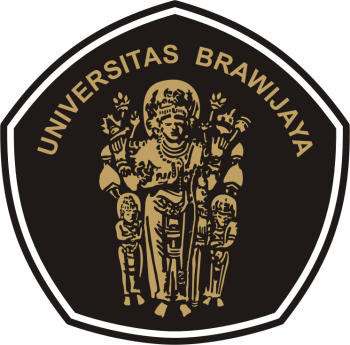 PROGRAM STUDI HUBUNGAN INTERNASIONALFAKULTAS ILMU SOSIAL DAN ILMU POLITIK UNIVERSITAS BRAWIJAYAMALANG2014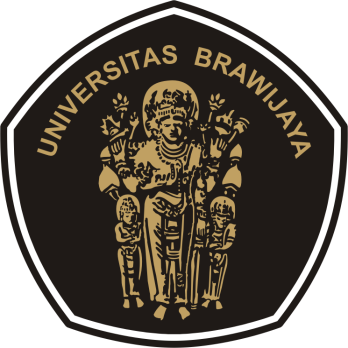 INSTRUKSI KERJAKETUA LABORATORIUM HUBUNGAN INTERNASIONALDALAMKEGIATAN KULIAH UMUMProgram Studi Hubungan InternasionalFakultas Ilmu Sosial dan Ilmu PolitikUniversitas BrawijayaKATA PENGANTARDokumen Instruksi Kerja pengurus Laboratorium Hubungan Internasional ini diharapkan dapat memberikan gambaran tentang instruksi kerja bagi tim pengurus laboratorium Hubungan Internasional Program Studi Hubungan Internasional, Fakultas Ilmu Sosial dan Ilmu Politik, Universitas Brawijaya. Di dalam dokumen instruksi kerja ini, dirumuskan instruksi kerja bagi civitas akademik di lingkungan Program Studi Hubungan Internasional dalam melaksanakan tanggung jawabnya dalam pelaksanaan dan operasionalisasi Laboratorium Hubungan Internasional.          				Malang, 1 Agustus 2014							Ketua Program Studi HIDian Mutmainah, S.IP, MANIP. 197803192005012002TIM UNIT JAMINAN MUTUPROGRAM STUDI HUBUNGAN INTERNASIONALFAKULTAS ILMU SOSIAL DAN ILMU POLITIKUNIVERSITAS BRAWIJAYA MALANGKetua Program Studi 	:	Dian Mutmainah, S.IP, MASekprodi (MR)		:	Yusli Effendi, S.IP, MAKetua UJM		:	Ni Komang Desy, S.IP, M.SiSekretaris UJM		:	M. Riza Hanafi, S.IP, MIAAnggota			:	Erza Killian, S.IP, M.IEFMely Noviryani, S.Sos, MM					Firstyarinda V.I., M.Si					Eva Wishanti, M.SiKarina Putri Indrasari, BA.,MAAdministrasi		:	NurkholisDadang Nur Prasetyo Subekti DAFTAR ISIKata Pengantar.......................................................................................................1Tim Laboratorium..................................................................................................2Daftar Isi.....................................................................................................................3Instruksi Kerja.........................................................................................................4Ketua Laboratorium:Memberi pembinaan pada  Sekretaris,Bendahara, Assisten Laboratorim serta anggota agar menjalankan kerja dan fungsi masing-masing dengan efektifMembangun sistem managemen laboratorium terutama berkaitan dengan program kerja, administrasi dan keuangan.Mengkoordinasikan program-program laboratorium dalam rapat program studiMengkoordinasikan pengelolaan keuangan Laboratorium dengan program studiMenandatangani surat keluar dan proposal  yang berkaitan dengan program kerja laboratoriumMemimpin rapat internal laboratoriumMempertanggungjawabkan pengelolaan keuangan program studiKode Dokumen:Revisi:Tanggal:1 Agusutus 2014Diajukan oleh:Sekretaris Program Studi HI/ Manajemen RepresentatifYusli Effendi, S.IP, MADikendalikan oleh:    Ketua UJMNi Komang Desy, S.IP, M.SiDisetujui oleh:Ketua Program Studi HIDian Mutmainah, S.IP, MA